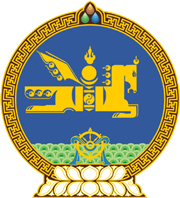 МОНГОЛ УЛСЫН ХУУЛЬ2023 оны 12 сарын 07 өдөр                                                                  Төрийн ордон, Улаанбаатар хот      ЭРҮҮГИЙН ХУУЛЬД НЭМЭЛТ,      ӨӨРЧЛӨЛТ ОРУУЛАХ ТУХАЙ	1 дүгээр зүйл.Эрүүгийн хуульд доор дурдсан агуулгатай дараах хэсэг нэмсүгэй:  1/1.10 дугаар зүйлийн 10 дахь хэсэг: “10.Энэ хуулийн 12.1 дүгээр зүйлийн 3 дахь хэсэг, 12.3 дугаар зүйлийн 2.1, 3.2 дахь заалт, 13.1 дүгээр зүйлийн 2.1 дэх заалтад заасан гэмт хэргийг хөөн хэлэлцэх хугацаа тоолохыг зогсоож, хохирогчийг арван найман насанд хүрсний дараа тоолж эхэлнэ.”	2/6.12 дугаар зүйлийн 6 дахь хэсэг:“6.Энэ хуулийн 10.1 дүгээр зүйлийн 3 дахь хэсэг, 12.1 дүгээр зүйлийн 4 дэх хэсэг, 12.3 дугаар зүйлийн 4.1 дэх заалт, 13.1 дүгээр зүйлийн 2, 3 дахь хэсэг, 22.1 дүгээр зүйлийн 3 дахь хэсэг, 22.4 дүгээр зүйлийн 3 дахь хэсэг, 22.10 дугаар зүйлийн 2 дахь хэсэгт заасан гэмт хэрэг үйлдсэн ялтныг хорих ялаас хугацаанаас өмнө суллаж, хяналт тогтоохгүй.Тайлбар: -Гэмт хэрэг үйлдэх үедээ арван найман насанд хүрээгүй хүнд энэ зүйлийн 6 дахь хэсэг хамаарахгүй.”3/6.14 дүгээр зүйлийн 3 дахь хэсэг:“3.Энэ хуулийн 10.1 дүгээр зүйлийн 3 дахь хэсэг, 12.1 дүгээр зүйлийн 4 дэх хэсэг, 12.3 дугаар зүйлийн 4.1 дэх заалт, 13.1 дүгээр зүйлийн 2, 3 дахь хэсэгт заасан гэмт хэрэгт өршөөл үзүүлэхгүй.Тайлбар: -Гэмт хэрэг үйлдэх үедээ арван найман насанд хүрээгүй хүнд энэ зүйлийн 3 дахь хэсэг хамаарахгүй.”4/10.1 дүгээр зүйлийн 3 дахь хэсэг:“3.Бага насны хүүхдийг алсан бол арван хоёр жилээс хорин таван жил хүртэл хугацаагаар, эсхүл бүх насаар нь хорих ял шийтгэнэ.”2 дугаар зүйл.Эрүүгийн хуулийн 5.7 дугаар зүйлийн 1 дэх хэсгийн “тохиолдолд” гэсний дараа “тээврийн хэрэгслийг жолоодох эрхийг нэг жилээс арван хоёр жил хүртэл, эсхүл” гэж, 12.2 дугаар зүйлийн 1 дэх хэсгийн “далимдуулж” гэсний дараа “бэлгийн шинжтэй тодорхой үйлдэл хийсэн, эсхүл хохирогчоор хийлгэж” гэж, мөн зүйлийн тайлбарт “-Бага насны хүүхдийн эсрэг энэ гэмт хэргийг үйлдсэнд тооцоход энэ зүйлийн 1 дэх хэсэгт заасан аргаар үйлдсэн байхыг шаардахгүй.” гэсэн 2 дахь өгүүлбэр тус тус нэмсүгэй.3 дугаар зүйл.Эрүүгийн хуулийн дараах зүйлийг доор дурдсанаар өөрчлөн найруулсугай:   1/21.9 дүгээр зүйл:“21.9 дүгээр зүйл.Мөрдөн шалгах ажиллагааны нууцыг задруулах1.Мөрдөн шалгах ажиллагааны талаарх баримт, мэдээллийг олж мэдсэн хүн мөрдөн шалгах ажиллагааны талаарх баримт, мэдээллийг задруулсан бол дөрвөн зуун тавин нэгжээс таван мянга дөрвөн зуун нэгжтэй тэнцэх хэмжээний төгрөгөөр торгох, эсхүл хоёр зуун дөчин цагаас долоон зуун хорин цаг хүртэл хугацаагаар нийтэд тустай ажил хийлгэх, эсхүл нэг сараас нэг жил хүртэл хугацаагаар зорчих эрхийг хязгаарлах ял шийтгэнэ.2.Мөрдөн шалгах ажиллагааны талаар албаны үүргийн дагуу олж мэдсэн алба хаагч, ажилтан прокурорын зөвшөөрөлгүйгээр мөрдөн шалгах ажиллагааны талаарх баримт, мэдээллийг задруулсан бол нийтийн албанд ажиллах эрхийг нэг жилээс гурван жил хүртэл хугацаагаар хасаж хоёр зуун дөчин цагаас долоон зуун хорин цаг хүртэл хугацаагаар нийтэд тустай ажил хийлгэх, эсхүл зургаан сараас гурван жил хүртэл хугацаагаар зорчих эрхийг хязгаарлах, эсхүл зургаан сараас гурван жил хүртэл хугацаагаар хорих ял шийтгэнэ.3.Шүүгч, прокурор, хууль сахиулагч, өмгөөлөгч, мөрдөн шалгах ажиллагааны нууцыг албаны үүргийн дагуу олж мэдсэн алба хаагч, ажилтан мөрдөн шалгах ажиллагааны нууцалсан баримт, мэдээллийг зориуд задруулж, нууцалсан гэрчийг илчилж хэрэг шалган шийдвэрлэх ажиллагаанд саад учруулсан бол нийтийн албанд ажиллах эрхийг гурван жилээс таван жил хүртэл хугацаагаар хасаж нэг жилээс таван жил хүртэл хугацаагаар зорчих эрхийг хязгаарлах, эсхүл нэг жилээс таван жил хүртэл хугацаагаар хорих ял шийтгэнэ.”2/27.10 дугаар зүйл:“27.10 дугаар зүйл.Тээврийн хэрэгслийн хөдөлгөөний аюулгүй                                            байдал, ашиглалтын журам зөрчих         	1.Тээврийн хэрэгслийн жолооч хөдөлгөөний аюулгүй байдлын тухай хууль тогтоомж, түүнд нийцүүлэн гаргасан захиргааны хэм хэмжээний актыг зөрчсөний улмаас хүний эрүүл мэндэд хүндэвтэр хохирол учруулсан бол тээврийн хэрэгслийг жолоодох эрхийг нэг жилээс гурван жил хүртэл хугацаагаар хасаж хоёр мянга долоон зуун нэгжээс арван дөрвөн мянган нэгжтэй тэнцэх хэмжээний төгрөгөөр торгох, эсхүл хоёр зуун дөчин цагаас долоон зуун хорин цаг хүртэл хугацаагаар нийтэд тустай ажил хийлгэх, эсхүл зургаан сараас гурван жил хүртэл хугацаагаар зорчих эрхийг хязгаарлах ял шийтгэнэ.2.Энэ гэмт хэргийг:2.1.согтуурсан, мансуурсан үедээ;2.2.тээврийн хэрэгслийг жолоодох эрхгүй хүн;2.3.хүний эрүүл мэндэд хүнд хохирол учруулж үйлдсэн бол тээврийн хэрэгслийг жолоодох эрхийг гурван жилээс дээш таван жил хүртэл хугацаагаар хасаж нэг жилээс гурван жил хүртэл хугацаагаар зорчих эрхийг хязгаарлах, эсхүл нэг жилээс гурван жил хүртэл хугацаагаар хорих ял шийтгэнэ.3.Энэ гэмт хэргийн улмаас хүний амь нас хохирсон бол тээврийн хэрэгслийг жолоодох эрхийг таван жилээс дээш найман жил хүртэл хугацаагаар хасаж нэг жилээс таван жил хүртэл хугацаагаар зорчих эрхийг хязгаарлах, эсхүл нэг жилээс таван жил хүртэл хугацаагаар хорих ял шийтгэнэ.4.Энэ зүйлийн 3 дахь хэсэгт заасан гэмт хэргийг:4.1.согтуурсан, мансуурсан үедээ үйлдсэн;4.2.энэ гэмт хэргийн улмаас хоёр, түүнээс олон хүний амь нас хохирсон бол тээврийн хэрэгслийг жолоодох эрхийг найман жилээс дээш арван хоёр жил хүртэл хугацаагаар хасаж хоёр жилээс найман жил хүртэл хугацаагаар хорих ял шийтгэнэ. 5.Тээврийн хэрэгсэл жолоодох эрхээ хасуулсан хүн согтуурсан, мансуурсан үедээ тээврийн хэрэгсэл жолоодсон, эсхүл согтуурсан, мансуурсан эсэхийг зохих журмын дагуу шалгуулахаас зайлсхийсэн бол тээврийн хэрэгслийг жолоодох эрхийг нэг жилээс гурван жил хүртэл хугацаагаар хасаж хоёр мянга долоон зуун нэгжээс арван дөрвөн мянган нэгжтэй тэнцэх хэмжээний төгрөгөөр торгох, эсхүл хоёр зуун дөчин цагаас долоон зуун хорин цаг хүртэл хугацаагаар нийтэд тустай ажил хийлгэх, эсхүл зургаан сараас гурван жил хүртэл хугацаагаар зорчих эрхийг хязгаарлах, эсхүл зургаан сараас гурван жил хүртэл хугацаагаар хорих ял шийтгэнэ.Тайлбар: -Энэ зүйлд заасан “согтуурсан” гэж шалгаж, тогтоох ажиллагааны үр дүнд шалгуулагчийн амьсгал дахь спиртийн агууламж 0.20, түүнээс дээш промиль (%), эсхүл цусан дахь спиртийн агууламж 0.5, түүнээс дээш промиль (%) илэрснийг ойлгоно.-“Тээврийн хэрэгслийн жолооч” гэж тээврийн хэрэгсэл жолоодож яваа тээврийн хэрэгслийг жолоодох эрхтэй, эсхүл эрхгүй, эсхүл жолоодох эрх нь дуусгавар болсон хүнийг ойлгоно.-“Тээврийн хэрэгсэл жолоодох эрхээ хасуулсан хүн” гэж согтуурсан, мансуурсан үедээ тээврийн хэрэгсэл жолоодсон, эсхүл согтуурсан, мансуурсан эсэхийг зохих журмын дагуу шалгуулахаас зайлсхийсэн үйлдлийн улмаас тээврийн хэрэгсэл жолоодох эрхээ хасуулсан  хүнийг ойлгоно.        -“Тээврийн хэрэгсэл” гэж механикжсан тээврийн хэрэгслийг ойлгоно.”4 дүгээр зүйл.Эрүүгийн хуулийн 5.6 дугаар зүйлийн 3 дахь хэсгийн, 12.1 дүгээр зүйлийн 4 дэх хэсгийн “хорин” гэснийг “хорин таван” гэж, 5.6 дугаар зүйлийн 6 дахь хэсгийн “хорин таван” гэснийг “гучин” гэж, 12.3 дугаар зүйлийн 4.1 дэх заалтын “хүүхдийг албадан оруулж” гэснийг “хүүхдийн эсрэг” гэж тус тус өөрчилсүгэй.5 дугаар зүйл.Эрүүгийн хуулийн 10.1 дүгээр зүйлийн 2.7 дахь заалтын “бага насны хүүхэд,” гэснийг хассугай. 6 дугаар зүйл.Энэ хуулийг 2024 оны 01 дүгээр сарын 01-ний өдрөөс эхлэн дагаж мөрдөнө.	МОНГОЛ УЛСЫН 	ИХ ХУРЛЫН ДАРГА 				Г.ЗАНДАНШАТАР 